СХЕМА ПРОЕЗДА (для авто до 3,5 т) ВНИМАНИЕ!Проезд с МКАД по ул. Капотня на 2-ой Капотнинский проезд закрыт.Рекомендуемый проездСъезд на ул. Капотня поворот на 3-ем светофоре и сразу же разворот через КПП3, снова на улицу Капотня, далее до 2-го Капотниского проезда и поворот к синему складскому комплексу.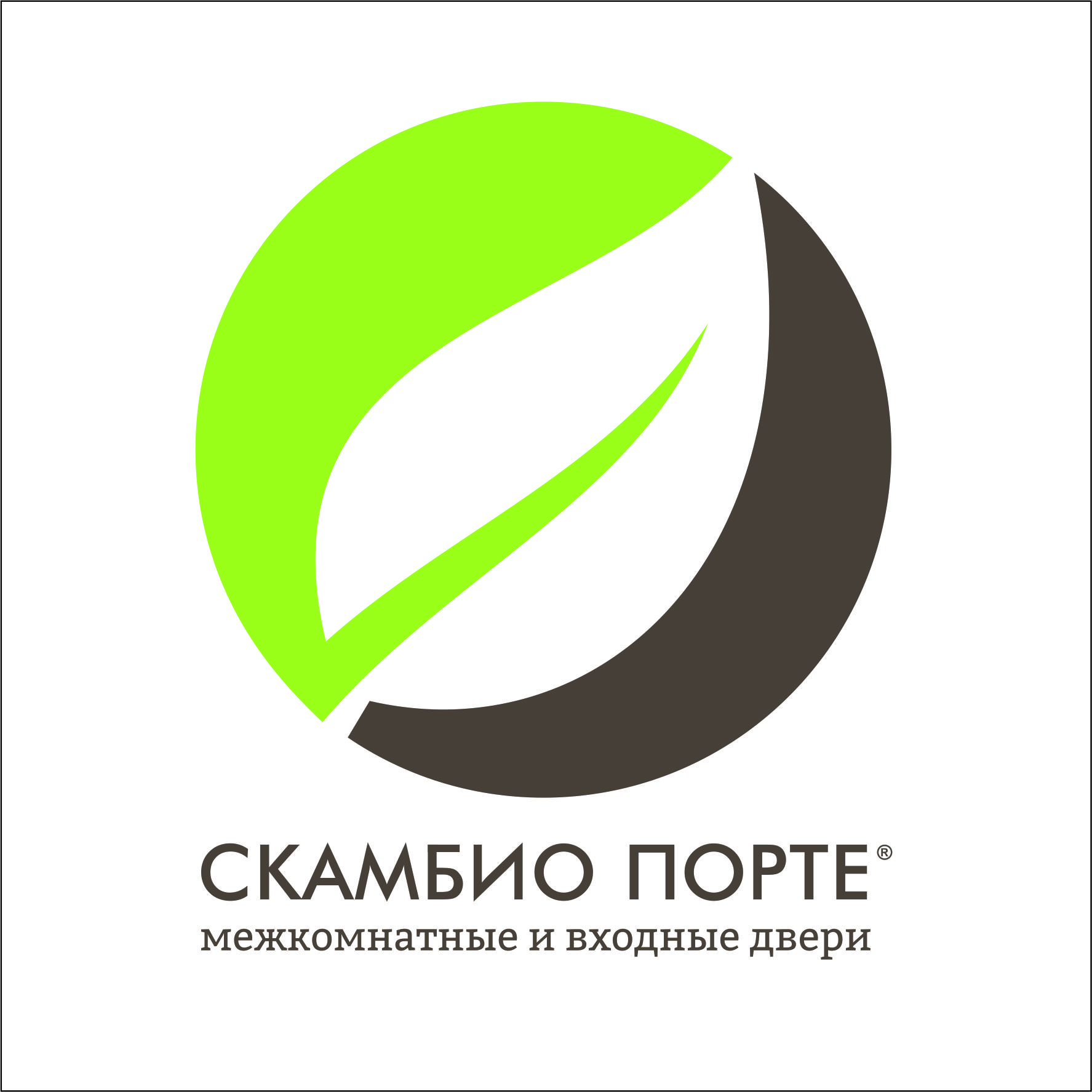 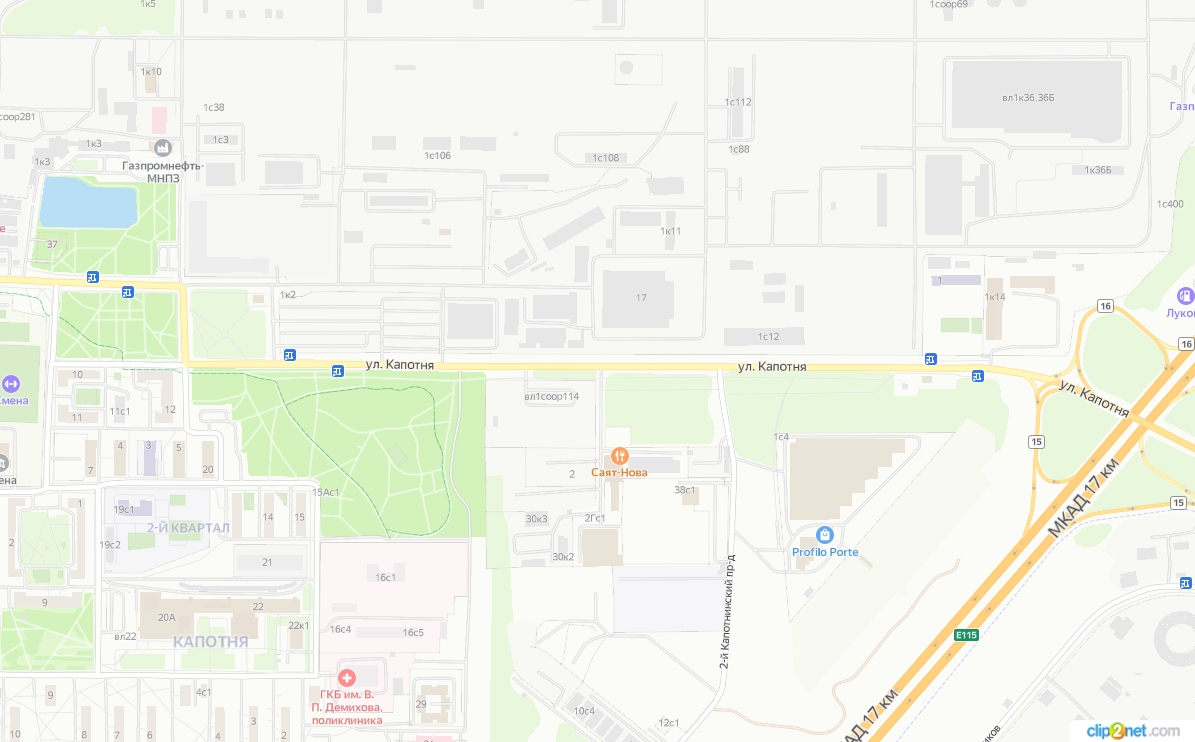 